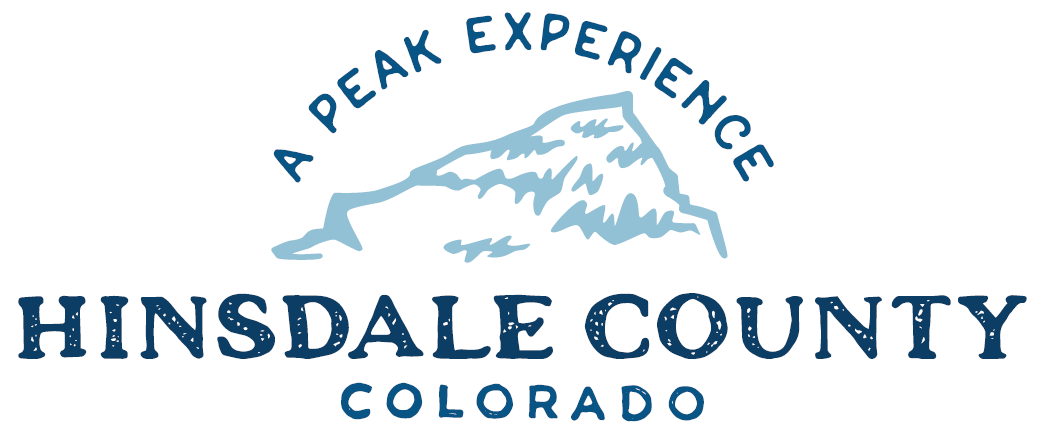 BOARD OF COUNTY COMMISSIONERS WORKSHOP & MEETINGCoursey Annex, 311 N. Henson St., Lake CityWednesday, November 30, 2022 – 8 a.m.AGENDA 8 AM         OPEN DISCUSSION8:30 AM         WORKSHOP Discuss Casualty Property Pool and Worker’s Comp Reports, Marilyn Wagner, County Technical Services, Inc.Discuss Ordinance Adopting the 2020 Edition of the Model Traffic CodeDiscuss Continuity of Government PlanDiscuss Increasing Hinsdale County EMS RatesDiscuss Designation of Snow Grooming CD for Groomer ReplacementDiscuss 2023 Agreement with GL Computer Service for Local Area Network (LAN) Management Support ServicesDiscuss Grants PathDiscuss Resolution Cancelling Uncollectable Possessory Interest Taxes that have been Delinquent for More than One YearDiscuss Changes to the Hinsdale County Personnel PolicyDiscuss Jerry Gray Resignation as County CoronerDiscuss Appointment of Lori Lawrence as Hinsdale County CoronerCLOSE COMMISSIONER WORKSHOP	OPEN COMMISSIONER’S REGULAR MEETING		Pledge of Allegiance Modifications to the AgendaApproval of the Agenda10 AM 	PUBLIC HEARING – Regarding Adoption of the 2020 Edition of the Model Traffic CodeCITIZEN COMMENTS FROM THE FLOORREGULAR AGENDAConsider Ordinance Adopting the 2020 Edition of the Model Traffic CodeConsider Jerry Gray Resignation as County CoronerConsider Appointment of Lori Lawrence as Hinsdale County CoronerConsider Increasing Hinsdale County EMS RatesConsider 2023 Agreement with GL Computer Service for Local Area Network (LAN) Management Support ServicesConsider Resolution Cancelling Uncollectable Possessory Interest Taxes that have been Delinquent for More than One YearConsider Changes to the Hinsdale County Personnel PolicyPRESENTATION OF BILLS TO BE PAID ADJOURN MEETING1 PM 		RE-CONVENE WORKSHOPDiscuss Solar Options for Hill 71 with Matt Feier, Gunnison County Electric Association, and Taylor Henderson, Outshine EnergyTo attend this meeting via Zoom, register at the link below:https://us02web.zoom.us/meeting/register/tZEucu-rrj8uHdOAhj-hylNwI8U6_Yq7ivQi After registering, you will receive a confirmation email containing information about joining the meeting.Times stated are approximate and the agenda may be modified as necessary at the discretion of the Board.  The next Commissioner’s meeting is a workshop and meeting scheduled for Wednesday, December 7, 2022, unless otherwise noted at the Coursey Annex, 311 N. Henson Street, Lake City, CO  81235.